FORMULAIRE D’INSCRIPTION ECHO 2023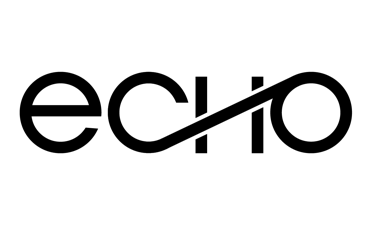 Le congrès des groupes de jeunes et d’ados19, 20, 21 mai 2023, zénith d’AuvergneCe bulletin d’inscription est un exemplaire type destiné aux groupes d’ados et de jeunes. Il t’a été donné par ton responsable afin qu’il puisse avoir toutes les informations nécessaires à l’inscription du groupe. Une fois rempli et signé, remet-lui ce formulaire afin qu’il enregistre ton inscription !

JE M’INSCRISNom : ______________________________________________
Prénom : ____________________________________________
Date de Naissance : ___ / ___ / ______
Email : ______________________________________________
Téléphone : _____ _____ _____ _____ _____
FORMULEPass congrès + 4 repas = 99€ (jusqu’au 31 décembre 2022)Pass congrès sans repas = 85€ (jusqu’au 31 décembre 2022)Le règlement est à faire auprès de ton leader. Il peut certainement te permettre de le faire en 
plusieurs fois.  Le chèque est à faire à l’ordre de : _________________________________________________Autorisation (à remplir par ton responsable légal si tu es mineur)Je soussigné M/Mme ______________________________ autorise, par la présente, mon enfant à participer au congrès ECHO dans le cadre des activités ados/jeunes de son groupe, pour ce faire, je l’autorise à :Participer à un évènement à caractère cultuel, dans lequel des temps de prière et d’introspection seront proposés en groupe et en individuel si le jeune le souhaite,Être photographié ou filmé, ces supports serviront à la communication des activités du groupeJe comprends en outre que :La responsabilité de mon enfant durant tout le séjour revient exclusivement au responsable du groupe dans lequel il est inscrit, l’organisation Moov ne peut en aucun cas être tenu responsable pour litigeChaque billet est nominatif et ne peut en aucun cas être échangé.  Si je ne peux plus participer au congrès, je dois le signaler dès que possible à mon responsable afin qu’il fasse les démarches nécessaires pour annuler mon billet ou me remplacer.Fait à ____________________, Le ________________________			Signature